Выбор   пары по  элементам рисунка на бейджике.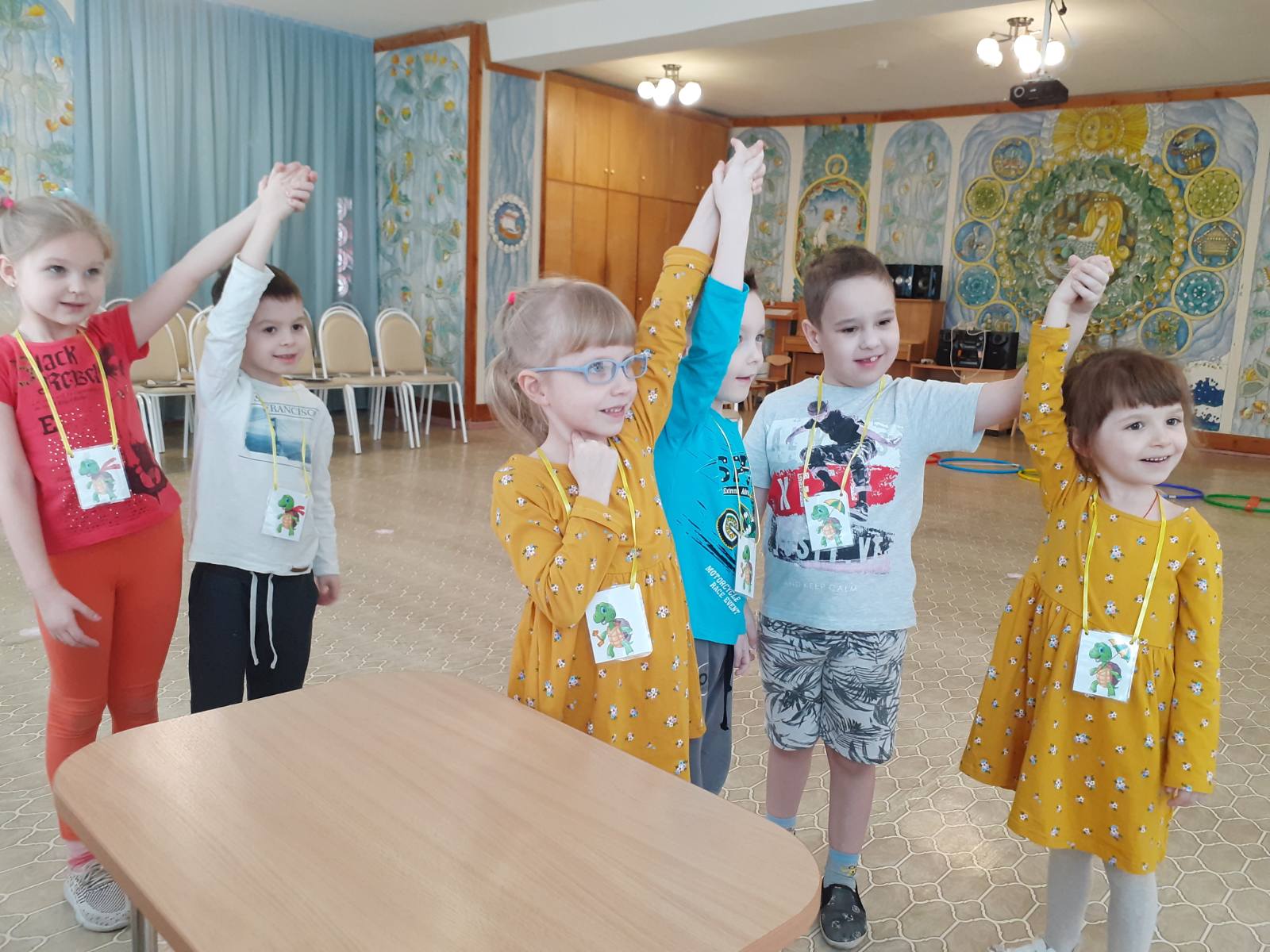 Дидактическая игра   «Определи ритм» 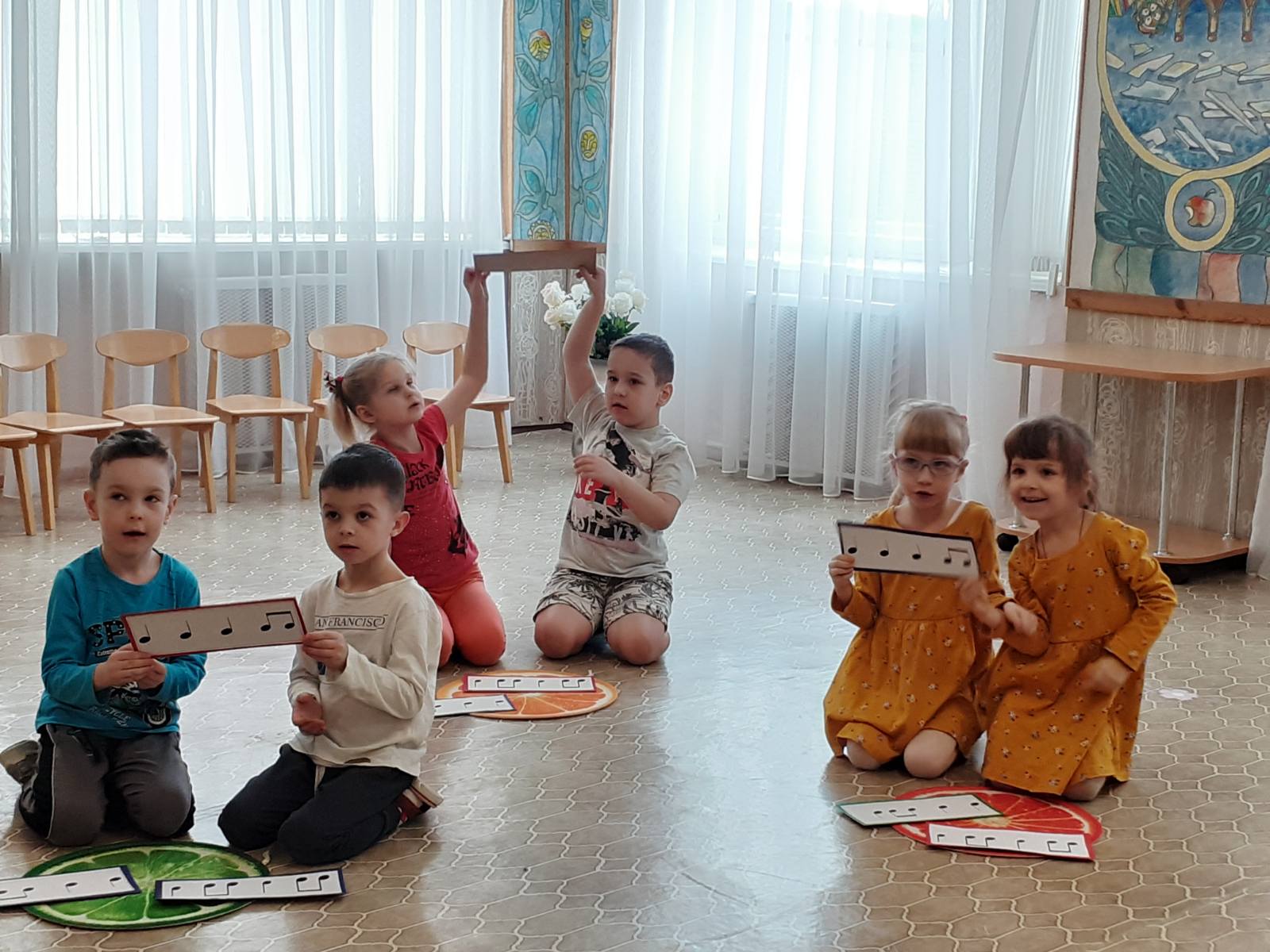 Дорожка «Круги»           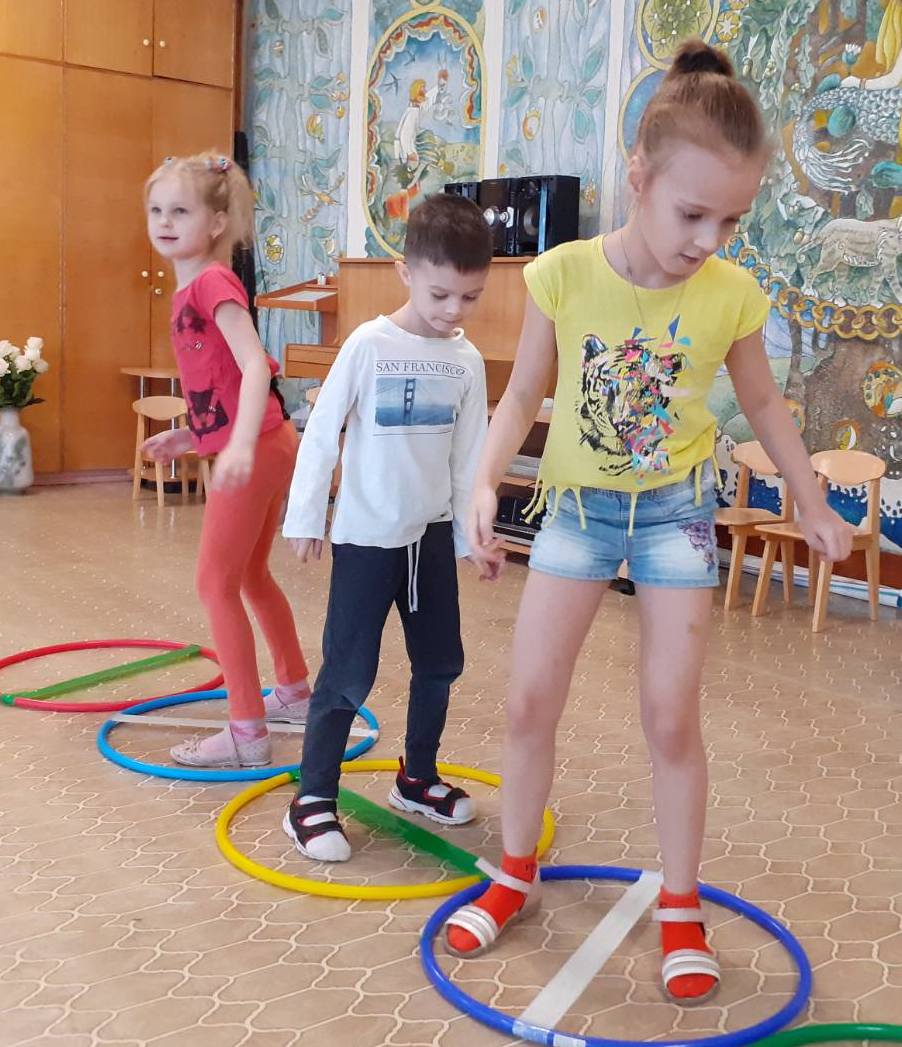 Дорожка «Следы»           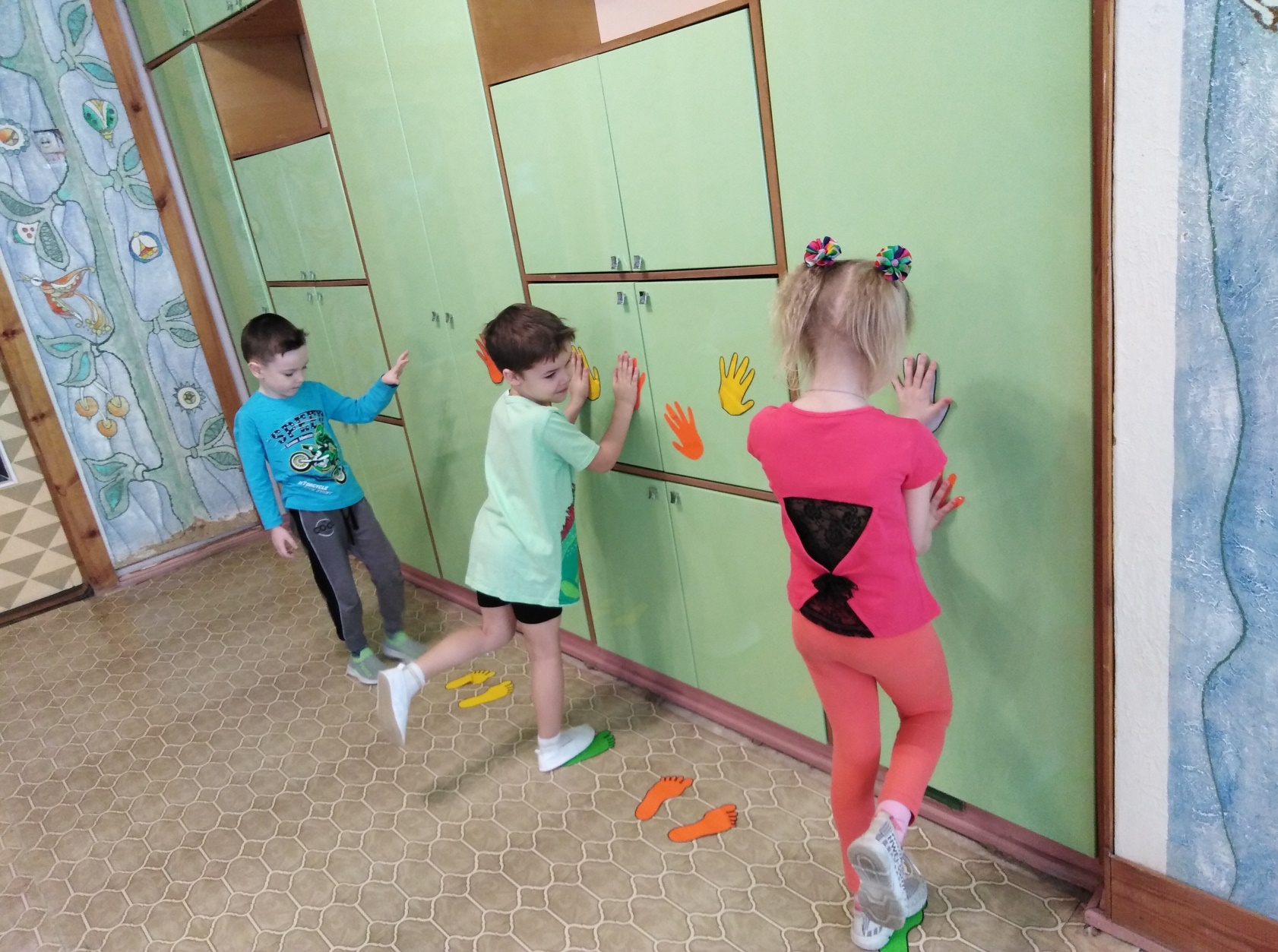 